EDITAL Nº 02/2021-2NÚCLEO DE TRABALHO DE CURSO – NTCO Coordenador do Núcleo de Trabalho de Curso – NTC da Faculdade Evangélica Raízes, Prof. Dr. Fernando Lobo Lemes, no uso de suas atribuições conferidas pelo Regulamento do NTC e fundamentado nas determinações legais em vigor em função da pandemia da COVID-19, publica o Resultado da Escolha dos Professores Orientadores e orienta o procedimento de entrega do Termo de Aceite e Compromisso. 1. A coordenação do NTC, considerando os procedimentos realizados e os prazos indicados no Edital nº 01/2021-2, de 24 de agosto de 2021, designa os professores orientadores e respectivos acadêmicos orientandos (ANEXO 1), regularmente matriculados na disciplina Trabalho de Curso I, para que deem início às atividades de orientação relativas ao segundo semestre letivo do ano em curso. 2. Do Termo de Aceite e Compromisso de OrientaçãoDefinido e informado pelo NTC o(a) professor(a) orientador(a) de cada acadêmico(a), através deste Edital, os discentes orientandos deverão entrar em contato imediatamente com seus respectivos professores orientadores, por e-mail (ANEXO 2), dando início às atividades de orientação. Cada professor(a) orientador(a) deverá enviar, preenchido, o Termo de Aceite e Compromisso de Orientação para a coordenação do Núcleo de Trabalho de Curso, através do seguinte endereço eletrônico: fernando.lemes@faculdaderaizes.edu.br2.1. O prazo para entrega do termo do Termo de Aceite e Compromisso de Orientação, sob responsabilidade exclusiva do(a) professor(a) orientador(a), é de, no máximo, 3 (três) dias corridos contados a partir da publicação deste Edital de Divulgação do Resultado da Escolha dos Professores Orientadores.3. Da responsabilidade dos acadêmicosPor via deste Edital, a coordenação do NTC esclarece que, de acordo com o que determina o Regulamento do Núcleo de Trabalho de Curso, cada acadêmico(a) deverá desenvolver o Trabalho de Conclusão de Curso – TCC sob a orientação do(a) professor(a) indicado(a) no Anexo 1 deste Edital, se comprometendo com suas determinações, com os critérios de avaliação, bem como com os prazos estabelecidos no Calendário Acadêmico e no cronograma de atividades acadêmicas da disciplina TC I. O(A) acadêmico(a) deve ainda estar ciente de que todas as atividades da disciplina TC I deverão ser realizadas e entregues de acordo com os prazos previamente estabelecidos pela coordenação do NTC e o(a) professor(a) responsável pela disciplina, sob pena de reprovação.Os casos omissos neste Edital serão resolvidos pela coordenação do Núcleo de Trabalho de Curso – NTC da Faculdade Evangélica Raízes. Anápolis, 30 de agosto de 2021.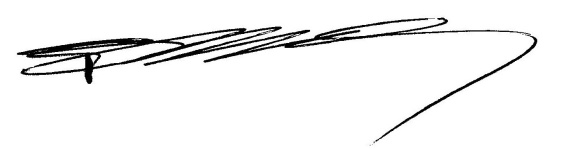 Prof. Dr. Fernando Lobo LemesCoordenador do Núcleo de Trabalho de Curso – NTCANEXO 1Resultado da escolha dos professores orientadores e respectivos discentesDisciplina: Trabalho de Curso I / 8º período PROFESSORES ORIENTADORESDISCENTESALEXANDER C. A. DA SILVA1. THAÍS DUARTE COSTA2.  NATHÁLIA MARTINS SILVA3.  RAFAELA CARDOZO DE PAULA4. MARIANE LUÍSA REZENDE DE PAULABRUNA FELIPE DE ARAÚJO OLIVEIRA1.  GUILHERME CAETANO SILVA 2. LOHANE CRISTINE PINTO VIEIRA MATOS3. ANNA GABRIELLA GOMES LOBOCÉSAR G. DE OLIVEIRA1. JÉSSICA LORRAYNE RODRIGUES CHAVEIRO2. VITORIA CAROLINA MONTEIRO DE CARVALHO3. JACKELINE AQUINO EUROPEU4. LEONARDO MIGUELFERNANDO LOBO LEMES1. CARLOS EDUARDO OLIVEIRA FERNANDES2. FABRÍCIO DA LUZ CARVALHO3. JULIANA HORÁCIO ANTUNES ROCHA4. GIOVANA YACOUB MELO5. DANNER THEODORO G. DE A. BORGES6. LUCAS ROSA DOS SANTOSGABRIELA GOMES DOS S. NAVES1. IGOR ALVES LIMA2. LARAH GOMES DE ALMEIRA FERREIRA3.  ANDREIA BICUDO DOS PASSOS4. CARLOS EDUARDO DOS SANTOS PIRESGABRIEL DE CASTRO B. REIS1.  JÉSSICA MOREIRA TOMAZ TRISTÃO2. RAFAEL ANDRADE TEIXEIRA3. YASMIM DE FREITAS ATAIDES4. BRUNA LUIZA MENDONÇA MOTA5. AMANDA DE SOUZA GUIMARÃESHELDER L. CALAÇA1. CRISTIANE SILVA ROCHA2. ANA LUIZA FREITAS SENAJORDÃO HORÁCIO DA S. LIMA1. FABRÍCIO MIRANDA DE ANDRADE2. ALINE APARECIDA SOUZA REZENDE3. ELIVETY CARVALHO DOS SANTOS4. WALY ANTONIO GOUVEIA DA COSTAJOÃO VICTOR M. MARQUES1. CAROLINE DOS SANTOS CORREIA2. JOSILENE MARIA APARECIDA DE PAULA MENDES3. HÉLIA MARIA RAMOS DOMINGUES RESENDE4. IVANESSA DA SILVA NASCIMENTOLUANE S. NASCIMENTO1. BRENDO ALEF TAVARES DOS SANTOSLUCAS S. DE LIMA1. EVERSON WASHINGTON CAVALCANTE2.  MARA JANE FREITAS FILGUEIRA3. MATHEUS AUGUSTO MELO SILVAMYLENA S. TOSCHI1. JUNIO PIRES ALMEIDA2. LETÍCIA GABRIELA NÉIAS FERREIRA3. EDUARDO DA SILVA THOMAZ GONÇALVES4. GABRIELA MARIA DA MOTA MIGUELPRISCILLA RAÍSA M. CAVALCANTI1. JACKELINE MOREIRA DE PALDA2.  ANA PAULA DA SILVA MARRA3.  JÉSSIKA LOHANE ALVES DOS SANTOS4. DANIEL VINÍCIUS MARTINS DA CRUZ5. DIOGO VIEIRA RODRIGUES6. JOSIANE CAROLINE PIMENTA7. EMANUELLE HAYSHA DUVIRGENS DA SILVEIRA8. LAMARTINE LEVANDOVSKI DE CASTROTIAGO MEIRELES DO C. MORAIS1. VINÍCIUS DA SILVA FREITAS2. FRANCIELLE BASTOS PEREIRA3. ANA FLÁVIA RIBEIRO LOPESANEXO 2NÚCLEO DE TRABALHO DE CURSO | NTCPROFESSORES ORIENTADORES | ENDEREÇOS ELETRÔNICOS 